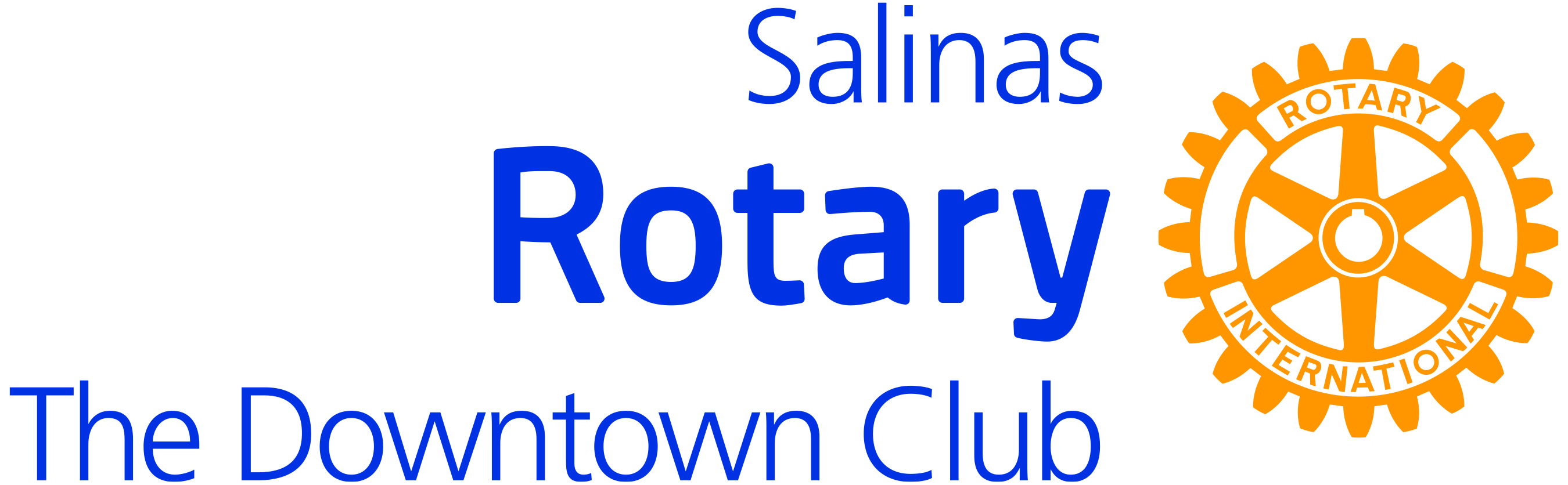 Dear Fellow Rotarians:Welcome to the 101st year of the Salinas Rotary Club!  I am delighted to serve as President in its 2022-2023 year.  The Board of Directors and are making plans and established goals to accomplish meaningful projects while enjoying the opportunity to fully gather once again as a club. This year we will celebrate Fellowship, Philanthropy and Fun with a focus on our traditions, our personal stories and camaraderie.Consistent with President Anne’s year we are planning to maintain the high expectation for attendance and participation, but will not charge missed meeting fines, and instead will continue with the annual meetings fee to cover the costs of holding our meetings in a prominent place, with all the technical resources we need. We strongly encourage regular attendance at the weekly lunch meetings and will continue to track attendance. This fee will remain $250 for active members and $185 for Rule of 85 members.  The fee is in addition to the $300 dues and will be invoiced at the beginning of the Rotary year.  The weekly lunch charge will be $25.  To help us finalize the budget for club operations and our plans for Fellowship, Philanthropy and Fun, please complete and return this form to me or Treasurer Joe Grainger.  You can turn it in today or email it to abbyts461@gmail.com or to joe@hardenfoundation.org.  You can also mail it to the Club’s P.O. Box 676, Salinas, CA 93902.Thank you and I am really looking forward to working with all of you this year!Yours in Rotary,Abby Taylor-Silva, President 2022-2023President Abby, I am ready for Fellowship, Philanthropy and Fun and willing to commit to the following:Annual Recognitions to the Salinas Rotary Club Charitable Fund:   __________ (suggested $200). To be collected by the President at the weekly meetings or billed periodically.Annual Contribution to the Rotary Foundation through a Paul Harris Fellowship Commitment:  _____ (suggested $100, our goal is $100 per member each year).My three favorite musicians/bands include: _________________________________________________I’m interested in serving on the following committees (see org chart on back side detailing options):__________________________________________________________________________________________________________________________________________________________________________________________________________________________________________Your Name:  ________________________________	Signature:  ____________________________